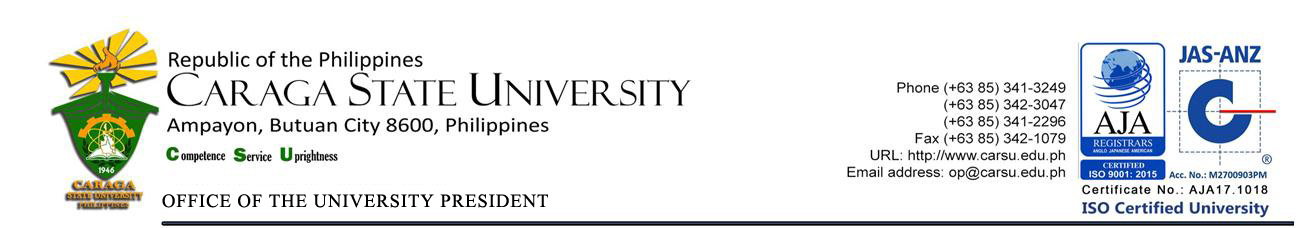 INDIVIDUAL DEVELOPMENT PLAN (IDP)PURPOSE:	[]  To meet the competencies of current position.			[ ] To increase the level of competencies of current position.		[ ]  To meet the competencies of the next higher position.			[] To acquire new competencies across different functions/ position.		[ ] Others, please specify.____________  	COMPETENCY ASSESSMENT AND DEVELOPMENT PLAN1. Name(Last, First, MI)6. Three -Year Period6. Three -Year Period2. Current Position7. Division7. Division3. Salary Grade8. Office8. Office4. Years in the Position9. No further development is desired or required for this year/s(Please check the box here.)9. No further development is desired or required for this year/s(Please check the box here.)9. No further development is desired or required for this year/s(Please check the box here.)4. Years in the Position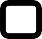 5. Years in CSU10. Supervisor’s Name(Last, First, MI)10. Supervisor’s Name(Last, First, MI)10. Supervisor’s Name(Last, First, MI)Competency Gaps(1)Priority for IDP (2)Specific Behavioral Indicators NOTDemonstrated (3)Development Activity(4)Support Needed(5)Trainer/ Provider (6)Schedule orCompletion Date(7)Emotional Intelligence4Having a hard time handling stress, burn outs and discouragements Attend Seminar on mental health and emotional intelligence Mental Health and Emotional Intelligence SeminarCSU202011. Employee SignatureDate12. ImmediateSupervisor SignatureDate13. University President Signature13. University President SignatureDate14A. Updated(Initials)Date14B. Updated(Initials)Date14C. Updated (Initials)14C. Updated (Initials)Date15. Check applicable copy designation as shown:     Employee’s Copy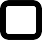      Employee’s CopyDept. Head’s CopyDept. Head’s CopyHRD’s CopyHRD’s Copy